UPAYA MENINGKATKAN HASIL BELAJAR SISWA DALAM PEMBELAJARAN IPS MELALUI MODEL PEMBELAJARAN COOPERATIF LEARNING TIPE METODE JIGSAW  (Penelitian Tindakan Kelas Menceritakan Tokoh- tokoh sejarah pada masa Hindu Budha dan Islam di Indonesia Pada Kelas V di SDN 3 Rancaekek)SKRIPSIDiajukan Untuk Memenuhi Salah Satu Syarat Memperoleh Gelar Sarjana Pendidikan Guru Sekolah Dasar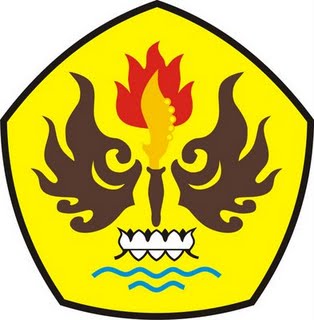 Oleh :EndahNurmalasari095060053PENDIDIKAN GURU SEKOLAH DASARFAKULTAS KEGURUAN DAN ILMU PENDIDIKANUNIVERSITAS PASUNDAN BANDUNG2013